ARBETE 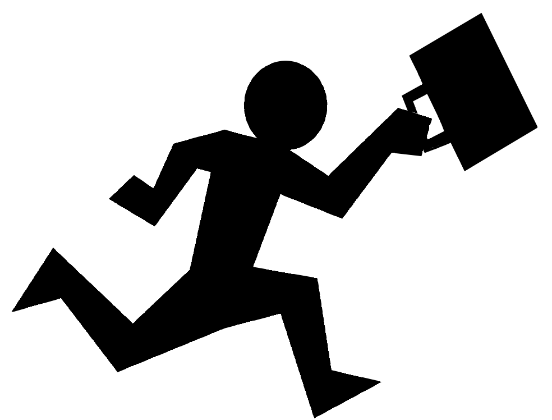 ala		en bransch 3asiakas		en kund 3henkilöstö		personal, -enkannattava		lönsam, -t, -makehittää		utveckla Ikehitys		en utveckling 2kilpailija		en konkurrent 3kilpailla		konkurrera Ikilpailu		en konkurrens 3kustannukset		kostnader, -nakysyntä		efterfrågan, -liikeidea		en affärsidé 3liikevaihto		en omsättning 2menot		utgifter, -namyydä		sälja IVmyynti		en försäljning 2osakeyhtiö		ett aktiebolag 5palkka		en lön 3palkata		anställa IIperustaa		grunda Ipienyrittäjä		en småföretagare 5pomo		en chef 3tarjonta		ett utbud 5tavarantoimittaja		en leverantör 3tavoite		ett mål 5toiminimi		ett firmanamn 5toiminta		en verksamhet 3toimitusjohtaja		VD = en verkställande direktörtulos		ett resultat 5tulot		inkomster, -natuotanto		en produktion 3tuote		en produkt 3tuottaa		producera Ituotto		en intäkt 3 / en avkastning 2työllistää		sysselsätta IVtyömarkkinat		arbetsmarknader, -natyöntekijä		anställ/d, -t, -daurakoitsija, yrittäjä		en entreprenör 3valmistaa		tillverka I / framställa IIvalmistus		en tillverkning 2 / en framställning 2verkosto		ett nätverk 5yhtiö		ett bolag 5yritys		ett företag 5… arbetstidJag har flextid.		(liukuva työaika)fast arbetstid. 		(kiinteä työaika)skiftarbete.			(vuorotyö)distansarbete. 		(etätyö)Jag jobbar i två skift. 		(kahdessa vuorossa)på heltid. 			(kokoaikaisesti)på deltid. 			(osa-aikaisesti)på frilansbasis.		(free lancerina)… arbetsförhållandeJag är vikarie. 		(sijainen)fast anställd. 			(vakituinen työntekijä)heltidsanställd. 		(kokoaikainen työntekijä)deltidsanställd. 		(osa-aikainen työntekijä)Jag har korttidsarbete/korttidsjobb/kortjobb. 			(pätkätyö)Jag har ett vikariat.		(sijaisuus)en anställning för bestämd tid/visstidsanställning/tidsbegränsad anställning 		(määräaikainen työsuhde)en fast anställning/en tillsvidareanställning 		(toistaiseksi voimassa oleva työsuhde, ns. vakituinen työ)… lön och förmånerJag har månadslön. 		(kuukausipalkka)timlön. 			(tuntipalkka)Jag är timanställd.		(tuntipalkkainen)Jag jobbar på provision. 		(provisiopalkalla)på ackord.			(urakalla)Jag får övertidsersättning. 		(ylityökorvausta)semesterersättning. 		(lomakaorvausta)helgtillägg			(pyhätyölisää)… sociala förmånerJag har fyra veckors semester. 	(neljän viikon loma)bilförmån, bruksförmån/fri bilförmån. 	(autoetu, käyttöetu/vapaa autoetu)telefonförmån. 		(puhelinetu)kostförmån. 			(ravintoetu, t.ex.lounassetelit)Jag är mammaledig/pappaledig. 	(äitiyslomalla / isyyslomalla)föräldraledig. 		(vanhempainlomalla)sjukskriven/sjukledig. 		(sairauslomalla)tjänstledig. 			(virkavapaalla)Jag har studieledighet. 		(opintovapaa)Muntliga övningarJobba parvis. Ställ varandra följande frågor: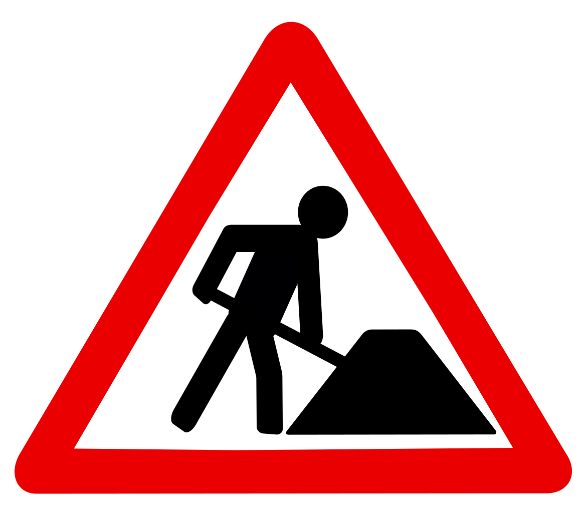 Jobbar du nu vid sidan av studierna?
Har du jobbat tidigare? 
Vad gör/gjorde du?	Var jobbar/jobbade du?		Vad gör/gjorde du?	Vad för slags arbetsuppgifter har du?Vad har du för arbetstider?	Hur fick du arbetsplatsen?	Hurdant är/var ditt arbete?	Hurdan är/var din arbetsmiljö?Hurdana arbetskamrater har/hade du?	Var jobbar du helst i framtiden?I framtiden jobbar jag helst• på ett större privat bolag• på ett kommunalt verk• på ett industriföretag• på ett planeringsföretag• på ett företag som säljer apparater• vid/på en produktionsanläggning• inom/för en ideell organisation• vid/på ett universitet• vid/på en forskningsenhet• annat. Vad?ÖvningarSkriftliga övningarGör en egen ordlista om arbetsrelaterade ord. Lista ut ord som är 1) nya för dig, 2) svåra för dig och 3) som du vill lära dig.Använd orden i olika fraser och skriv ner dina fraser (10 stycken).Lista 5-10 yrken som du kan jobba med i framtiden. Välj två yrken och presentera yrken skriftligt. Berätta t.ex. hurdan utbildning man behöver, hurdana arbetsuppgifter man har i yrket, hurdan belöning (=palkkaus) man har och hurdana för- och nackdelar yrket har. Du kan använda denna länk som hjälp https://www.framtid.se/yrken/.Jag som arbetstagare. Lista adjektiv som beskriver dig som arbetstagare. Du kan använda SWOT-analys som basis (styrkor, svagheter, möjligheter, hot). Kolla tipsen på www.smartsvenska.aalto.fi. Muntliga övningarGör de muntliga övningarna på föregående sida i gruppen.Spela ”Gissa yrket”: Välj något yrke och ge tips på vad yrket innehåller. Ge max. 4 tips från svårare till lättare. Till exempel:1. Mina arbetstider varierar ganska mycket, men jag har ett dagarbete 2. Jag jobbar med språk 3. Jag har en lång semester på sommaren 4. Jag står framför klassen och talar (yrket: lärare)Presentera övning nummer 3 (presentera två yrken) i gruppen. Alla presenterar sina två yrken och efter varje presentation ställer alla några frågor. Diskutera i ett par minuter, sedan byt tur.föregående = edellinenlista I ut = listataarbetsrelaterad, -ad, -ade = työhön liittyväbeskriva IV = kuvaillaställa II frågor = esittää kysymyksiäbyta II tur = vaihtaa vuoroa